Please fill in the sections where applicable. Send the signed form to Intact Digital Limited (IDL) at accounts@intact.digital.	Note: A separate email will be sent to newly added users and registered users with login details after receiving an email confirmation receipt of change.The form needs to be signed by individuals who are required to authorise the registration of software prior to receiving Intact Digital services.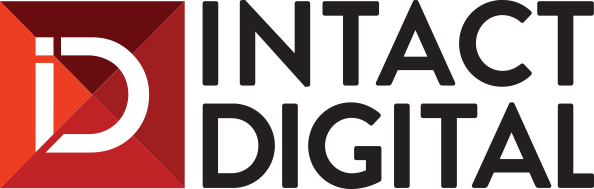 www.intact.digitalIntact Digital LtdCompass House, Vision Park Chivers Way, HistonCambridge, CB24 9AD, UKTel: +44 01223 25 7990Change Request Form                             IDL-CRF-2020Name of requestor Name of requestor Name:RoleOrganization TeamEmail:Mobile:Intact Digital (IDL) Service:Reason for using IDL Service:Change request type (indicate those that apply)Change request type (indicate those that apply)Organization information                                                             Yes  NoUser account   Yes  NoSoftware package/Digital Vault   Yes  NoSoftware installation   Yes  NoVirtual Desktop configuration   Yes  NoReporting Method  Yes  NoRisk planning and mitigation  Yes  No(please go to the relevant section and fill in details)Other:(please specify)Organization Information UpdatesChange of Organisation DetailsChange of Organisation DetailsOrganisation Name:Division/Department:Team/Unit:Business Registration Number:Country of Registration:Other: (Please provide details)Change of Bank DetailsChange of Bank DetailsName of the Bank:Name of the Account Holder:Account Number:Sort Code:Swift:IBAN number:Bank Address:Other:(please specify)User Account UpdatesChange of Primary ContactChange of Primary ContactName:Role:Department:Email:IDL Service:Tel:Reason for using IDL Service:Fax:Action: (Add/Replace)Change Start Date: (dd/mm/yyyy)Other Contact/User nameRoleChange(Add/Delete)Change Start Date(dd/mm/yyyy)Software Package UpdatesChange in Software Information Please indicate new information or mark as not applicable N/AChange in Software Information Please indicate new information or mark as not applicable N/ASoftware Name:Software Version:Software Vendor:Installation Type:Indicate: stand-alone software application or client-server configuration, unsupported software or contemporary software, etc.Operating System:Please state the recommended/preferred operating system.Hardware Requirements:Indicate typical hardware installation requirements.Licenses:Please state the type and number of licenses and number of software users.Other:(please specify)Change of Contact Details of the Third-Party InstallerChange of Contact Details of the Third-Party InstallerCompany Name:Contact Name:Role:Email:Phone:Other:(please specify)Software Installation UpdatesChange in Installation Phases: Please describe any additional requirements, e.g., regulatory requirements, pre-defined installation procedure. Supply supporting documents or regulations as needed.Change in Test Procedure Please describe any additional requirements, e.g., regulatory requirements, pre-defined procedure. Supply supporting documents or regulations as needed.Change in Supporting ToolsChange in Supporting ToolsChange in Supporting ToolsChange in Supporting ToolsOriginal Tool(s):Original Tool(s):Original Tool(s):Original Tool(s):Action for Original Software:Action for Original Software:Action for Original Software:Action for Original Software:New Tool(s): Screen capture Documentation/PDF Reader Other:Change in Hosting/Virtualisation PlatformChange in Hosting/Virtualisation PlatformChange in Hosting/Virtualisation PlatformChange in Hosting/Virtualisation PlatformOriginal Platform:New Platform: Xen VMWare Other:Change of Installation EnvironmentsChange of Installation EnvironmentsOriginal Environment:New Environment: VMWare      Other:Virtual Desktop Configuration UpdatesDesktop UpdatesDesktop UpdatesSet up a New Task Desktop  Yes  NoAmending Existing Desktop  Yes  NoConfiguration detailsConfiguration detailsAllow upload of documents  Yes  NoAllow download of documents  Yes  NoAllow saving of document modification  Yes  NoProvide storage space for user (if selected, go to section A)  Yes  NoProvide shared storage for groups (if selected, go to section B)  Yes  NoOther:Section A: Storage Details (optional)Section A: Storage Details (optional)Specify size of storage space (if selected) 500Mb  1Gb  1.5Gb  2GbSection B: Group Details (optional)Section B: Group Details (optional)Section B: Group Details (optional)Section B: Group Details (optional)Section B: Group Details (optional)Group NumberMember NameMember Account No.Member EmailAction(Add/Delete)Reporting Method UpdatesChange in Reporting InformationChange in Reporting InformationRequire New report (if selected, go to section C)  Yes  NoRequire Modifications to previous report (if selected, go to section D)  Yes  NoSection C: New Report DetailsPlease describe any specific requirements you would like to see in a new report.Section D: Report Modification DetailsSection D: Report Modification DetailsAdd New Field(s):Delete Existing Field(s):Other:(please specify)Risk Assessment and MitigationRequest for New Plans and Activities: Please describe any specific plans and activities, e.g., add support for a new version of software, require a different preservation service, request for new feature.Request for Modifying Current Plans and Activities: Please describe any specific plans and activities, e.g., add support for a new version of software, require a different preservation service, request for new feature.SignaturePrimary ContactNew Primary Contact (optional)Print Name:Role:Signature: